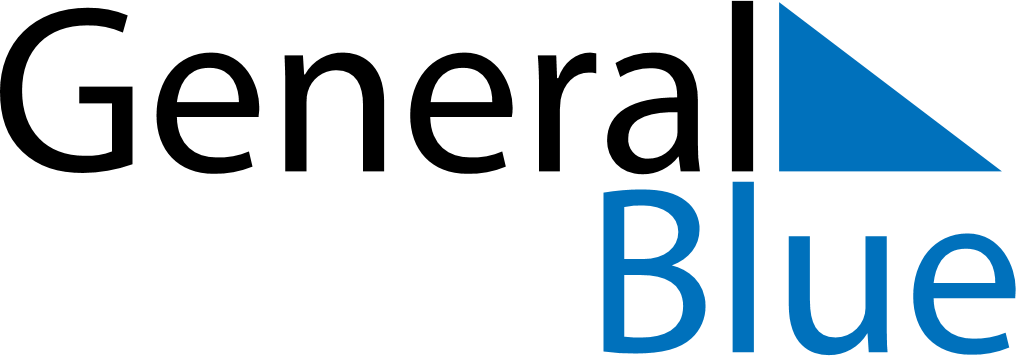 December 2022December 2022December 2022December 2022NorwayNorwayNorwayMondayTuesdayWednesdayThursdayFridaySaturdaySaturdaySunday12334Second Sunday of Advent56789101011Third Sunday of Advent1213141516171718Fourth Sunday of Advent1920212223242425Christmas EveChristmas EveChristmas Day26272829303131Boxing DayNew Year’s EveNew Year’s Eve